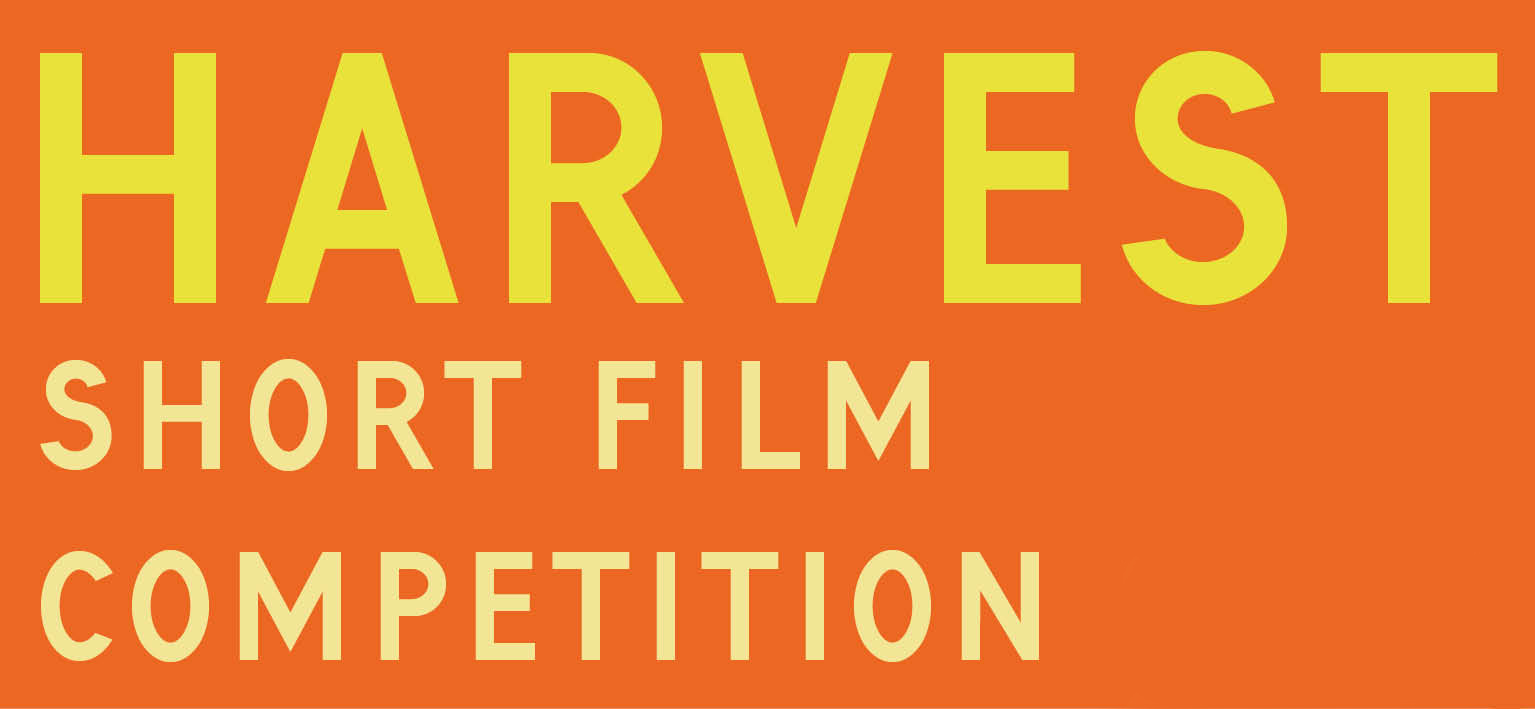 Please fill in this submissions form and return it as a word document or PDF to info@lowerhewoodfarm.org  no later than midnight Friday 4th  September 2017. Information about you:NameAddressPhoneEmailBiography (200 words max.)Links to website or any other relevant online material:Information about your film:Title:Duration (max. 15 mins):Year produced:Director:Producer:Editor:Music:Other credits:Please note that in order for us to screen your film, all rights must be your own or in place.Synopsis(200 words)Viewing your filmLink to your film online (preferred):orDate you posted your film:(DVD or flashdrive)Address to send your film is:Harvest Film Festival Submissions, Lower Hewood Farm, Hewood, Chard, Dorset. TA20 4NR